Multiplying IntegersMultiplying IntegersMultiplying IntegersMultiplying IntegersUses a model to multiply two positive integers(+2) × (+5) = +10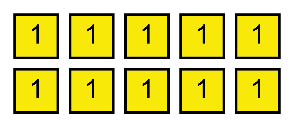 The product of two positive integers is positive.Uses a model to multiply a positive integer by a negative integer   (+2) × (–5) = –10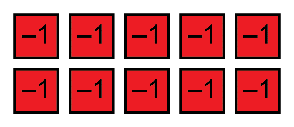 The product of positive integer and a negative integer is negative.Uses the commutative property to multiply a negative integer by a positive integer(–5) × (+2) is equivalent to 
(+2) × (–5), so (–5) × (+2) = –10.The product of negative integer and a positive integer is negative.Extends a pattern to multiply two negative integers(+3) × (–4) = –12(+2) × (–4) = –8(+1) × (–4) = –4(0) × (–4) = 0(–1) × (–4) = 4(–2) × (–4) = 8The product of two negative integers is positive.Observations/DocumentationObservations/DocumentationObservations/DocumentationObservations/Documentation